* Birden fazla düşme nedeni yazılabilir.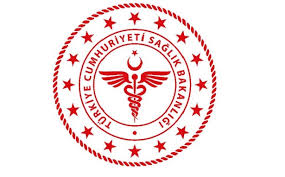                SAVUR PROF. DR. AZİZ SANCAR İLÇE DEVLET HASTANESİ                                    DÜŞME OLAY BİLDİRİM FORMU               SAVUR PROF. DR. AZİZ SANCAR İLÇE DEVLET HASTANESİ                                    DÜŞME OLAY BİLDİRİM FORMU               SAVUR PROF. DR. AZİZ SANCAR İLÇE DEVLET HASTANESİ                                    DÜŞME OLAY BİLDİRİM FORMU               SAVUR PROF. DR. AZİZ SANCAR İLÇE DEVLET HASTANESİ                                    DÜŞME OLAY BİLDİRİM FORMU               SAVUR PROF. DR. AZİZ SANCAR İLÇE DEVLET HASTANESİ                                    DÜŞME OLAY BİLDİRİM FORMU               SAVUR PROF. DR. AZİZ SANCAR İLÇE DEVLET HASTANESİ                                    DÜŞME OLAY BİLDİRİM FORMU               SAVUR PROF. DR. AZİZ SANCAR İLÇE DEVLET HASTANESİ                                    DÜŞME OLAY BİLDİRİM FORMU               SAVUR PROF. DR. AZİZ SANCAR İLÇE DEVLET HASTANESİ                                    DÜŞME OLAY BİLDİRİM FORMU KODUHB.FR.12YAYIN TARİHİ01.11.2018REVİZYON TARİHİ 03.01.2022REVİZYON NO01SAYFA SAYISI 01Bildirim Tarihi:Bildirim Tarihi:Bildirim Tarihi:Bildirim Tarihi:Bildirim Tarihi:Hastanın;Hastanın;Hastanın;Hastanın;Hastanın;Adı - SoyadıYaşıCinsiyetiKadınErkekErkekDurumuHastaHasta yakınıHasta yakınıHastane çalışanıTanısıDüşme TarihiYatan Hasta ise BölümüDüştüğü yer :Acil ServisAcil ServisAcil ServisAcil ServisServis / KlinikServis / KlinikServis / KlinikServis / KlinikPoliklinikPoliklinikPoliklinikPoliklinikGörüntüleme BirimiGörüntüleme BirimiGörüntüleme BirimiGörüntüleme BirimiAyaktan Tedavi BirimiAyaktan Tedavi BirimiAyaktan Tedavi BirimiAyaktan Tedavi BirimiTuvaletTuvaletTuvaletTuvaletBanyoBanyoBanyoBanyoKoridorKoridorKoridorKoridorDiğerDiğerDiğerDiğerTanıksız Düşme Olayı İse BelirtilmelidirTanıksız düşme olayıdırTanıksız düşme olayıdırDüşmenin gerçekleşmiş olabileceği zaman dilimini belirtiniz:Düşmenin gerçekleşmiş olabileceği zaman dilimini belirtiniz:Düşme Riski SkoruBildirim Yapan Kişinin MesleğiDüşme Nedeni *Hasta KaynaklıHasta KaynaklıHasta KaynaklıHasta KaynaklıBakım KaynaklıBakım KaynaklıBakım KaynaklıBakım KaynaklıTesis KaynaklıTesis KaynaklıTesis KaynaklıTesis KaynaklıAçıklamaDüşme Riskine Yönelik Alınan Önlemler ( Düşme Öncesi )Düşme Öncesi Genel DurumuDüşme Sonrası Genel Durumu